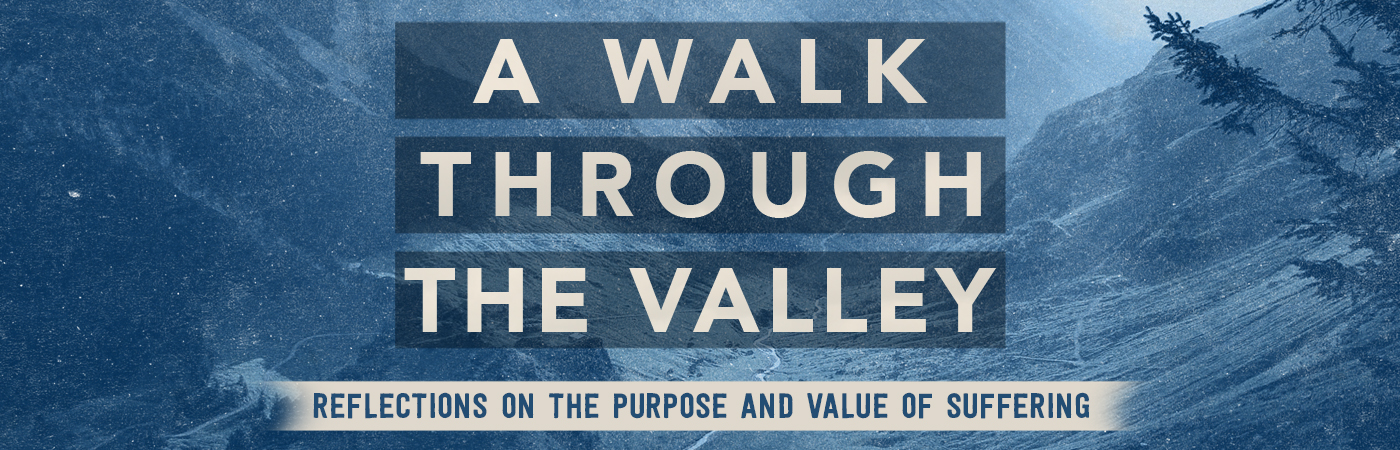 Understanding Suffering| John 9:1-7 Pastor Bill Curtis | July 9, 2017Sermon NotesWhere did suffering originate?                          : cursed by God to crawl on the earth until the end of time (Gen 3:14)                         : cursed by God to be crushed by the promised seed of the woman (Gen 3:15)                         : cursed by God to experience pain in childbirth and to chafe under the authority and leadership of her husband (Gen 3:16)                         : cursed by God to yield fruit in competition with thorns and thistles (Gen 3:17-18)                         : cursed by God to a life of back-breaking work in order to provide for himself and his family 
(Gen 3:19)                         : cursed by God to die. This was the ultimate punishment for their act of rebellion against God (Gen 2:17)If you                   , you will                          .Suffering is one means for God’s                       to be revealed through our lives.